                                     Opatówek, dnia ........................ 2023 r.WNIOSEK O PREFERENCYJNY ZAKUP PALIWA STAŁEGO  DLA GOSPODARSTWA DOMOWEGOUWAGA
Informacje przedstawione we wniosku o zakup preferencyjny węgla kamiennego składa się pod rygorem
odpowiedzialności karnej za składanie fałszywych oświadczeń wynikającej z art. 233 § 6 ustawy z dnia
6 czerwca 1997 r. – Kodeks karny – zgodnie z art. 10 ust. 2 ustawy z dnia 27 października 2022 r. o zakupie
preferencyjnym paliwa stałego dla gospodarstw domowych.Burmistrz Gminy OpatówekSkrócona instrukcja wypełniania wniosku:1. Należy wypełniać WIELKIMI LITERAMI2. Pola wyboru w tabeli należy zaznaczać znakiem XDane dotyczące wnioskodawcy:1. Dane osoby fizycznej składającej wniosek, zwanej dalej „wnioskodawcą”:Imię  i Nazwisko: …......................................................................................................................................................2. Adres pod którym prowadzone jest gospodarstwo domowe na rzecz którego jest dokonywany zakup preferencyjny:01. Gmina:  OPATÓWEK02. Kod pocztowy:  62-860Miejscowość, ulica (jeśli dotyczy)….......................................................................................................................................Numer domu	05. Numer mieszkania.....................................................       ...........................................................................................3. Numer telefonu lub adres poczty elektronicznej wnioskodawcy:01. Numer telefonu	                            02. Adres poczty elektronicznej….............................…...................         ....................................................................................4. Określenie ilości paliwa stałego, o zakup którego występuje wnioskodawca w ramach zakupu preferencyjnego:Ja, niżej podpisany/a oświadczam, że jestem zainteresowany/a zakupem:Nie więcej niż 1,5 tony, lecz w przypadku gdy do dnia 31 grudnia 2022 r. nie dokonano zakupu paliwa stałego w ramach zakupu preferencyjnego albo dokonano takiego zakupu w ilości mniejszej niż 1,5 tony to ilość paliwa stałego niezakupionego w ramach limitu określonego do dnia 31 grudnia 2022 r.                           można powiększyć o limit określony od dnia 1 stycznia 2023 r., tj. o część niewykorzystaną w 2022 roku - maksymalnie do ilości 3 ton.5. Oświadczenie:Oświadczam, że nie nabyłem/am ani żadna osoba z mojego gospodarstwa domowego, na rzecz którego jest dokonywany zakup preferencyjny, nie nabyli paliwa stałego na sezon grzewczy przypadający na lata 2022–2023, po cenie niższej niż 2000 zł brutto za tonę w ilości co najmniej takiej jak określona w przepisach wydanych na podstawie art. 8 ust. 2 ustawy z dnia 27 października 2022r. o zakupie preferencyjnym paliwa stałego dla gospodarstw domowych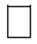 lub Oświadczam, że nabyłem/am paliwo stałe na sezon grzewczy przypadający na lata 2022–2023, po cenie niższej niż 2000 zł brutto za tonę w ilości ..................... ton. Wszystkie podane we wniosku dane są zgodne z prawdą.Jestem świadomy odpowiedzialności karnej za złożenie fałszywego oświadczenia.6. Klauzula informacyjna o ochronie danych osobowychZgodnie z art. 13 Rozporządzenia Parlamentu Europejskiego i Rady (UE) 2016/679 z dnia 27 kwietnia 2016 r. w sprawie ochrony osób fizycznych w związku z przetwarzaniem danych osobowych  i w sprawie swobodnego przepływu takich danych oraz uchylenia dyrektywy 95/46/WE (ogólne rozporządzenie  o ochronie danych), publ. Dz. Urz. UE L Nr 119, s. 1 informujemy iż:1. Administratorem Pani/Pana danych osobowych jest Gmina Opatówek, z siedzibą: Urząd Miejski Gminy Opatówek, Plac Wolności 14,                    62 - 860 Opatówek, tel. 62 76 18 080.2. W sprawach z zakresu ochrony danych osobowych mogą Państwo kontaktować się z Inspektorem Ochrony Danych pod adresem e-mail: promocja@opatowek.pl lub telefonicznie 62 76 18 080,wew.25.3. Dane osobowe będą przetwarzane w celu realizacji  obowiązków prawnych ciążących na Administratorze w związku z zakupem preferencyjnym paliwa stałego dla gospodarstw domowych.4. Podstawą prawną przetwarzania danych jest art. 6 ust. 1 lit. c) ww. Rozporządzenia w związku z ustawą z dnia 27 października 2022 r.                    o zakupie preferencyjnym paliwa stałego dla gospodarstw domowych. 5. Dane osobowe będą przetwarzane przez okres niezbędny do realizacji ww. celu z uwzględnieniem okresów przechowywania określonych                         w przepisach odrębnych, w tym przepisów archiwalnych.6. Dane nie będą udostępniane podmiotom innym, niż upoważnione na podstawie przepisów prawa.7. Podanie danych osobowych jest wymogiem ustawowym. 8. Osoba, której dane dotyczą ma prawo do:• dostępu do treści swoich danych oraz możliwości ich poprawiania, sprostowania, ograniczenia przetwarzania, a także - w przypadkach przewidzianych prawem - prawo do usunięcia danych i prawo do wniesienia sprzeciwu wobec przetwarzania Państwa danych,• wniesienia skargi do organu nadzorczego w przypadku gdy przetwarzanie danych odbywa się z naruszeniem przepisów powyższego rozporządzenia tj. Prezesa Urzędu Ochrony Danych Osobowych, ul. Stawki 2, 00-193 Warszawa.9. Ponadto informujemy, iż w związku z przetwarzaniem Pani/Pana danych osobowych nie podlega Pan/Pani decyzjom, które się opierają wyłącznie na zautomatyzowanym przetwarzaniu, w tym profilowaniu, o czym stanowi art. 22 ogólnego rozporządzenia o ochronie danych osobowych.10. Informacja o wymogu podania danych.Podanie danych osobowych jest wymogiem ustawowym. Konsekwencją ich niepodania będzie brak możliwości zakupu preferencyjnego paliwa stałego. Dane nie będą przetwarzane w sposób zautomatyzowany oraz nie będą wykorzystywane do profilowania.……...................………..............     (podpis wnioskodawcy)Do dnia 30 kwietnia 2023 r.Do dnia 30 kwietnia 2023 r.Do dnia 30 kwietnia 2023 r.Do dnia 30 kwietnia 2023 r.Do dnia 30 kwietnia 2023 r.Do dnia 30 kwietnia 2023 r.Do dnia 30 kwietnia 2023 r.SortymentIlość w tonach 1)(łącznie zakup węgla w 2022 i 2023 roku nie może przekroczyć 3 ton)Ilość w tonach 1)(łącznie zakup węgla w 2022 i 2023 roku nie może przekroczyć 3 ton)Ilość w tonach 1)(łącznie zakup węgla w 2022 i 2023 roku nie może przekroczyć 3 ton)Ilość w tonach 1)(łącznie zakup węgla w 2022 i 2023 roku nie może przekroczyć 3 ton)Ilość w tonach 1)(łącznie zakup węgla w 2022 i 2023 roku nie może przekroczyć 3 ton)Ilość w tonach 1)(łącznie zakup węgla w 2022 i 2023 roku nie może przekroczyć 3 ton)Sortyment0,5 tony1 tona1,5 tony2 tony2,5 tony3 tonyGROSZEK                                       (od 0,8cm do 3,00cm)ORZECH                                          (od 2,5cm do 8,00cm)MIAŁ                                            (od 0,1cm do 3,00cm)